附件2贵州新闻奖新媒体参评作品推荐表作品标题“壹刻宝”平台“壹刻宝”平台“壹刻宝”平台参评项目应用创新应用创新应用创新主创人员佘崇忠 周治友 赵丹霞 况顺强魏成华  孙维娜佘崇忠 周治友 赵丹霞 况顺强魏成华  孙维娜佘崇忠 周治友 赵丹霞 况顺强魏成华  孙维娜编辑 张强 汪红霞 戴金松  张强 汪红霞 戴金松  张强 汪红霞 戴金松 原创单位贵阳日报传媒集团贵阳日报传媒集团贵阳日报传媒集团发布平台贵阳网 甲秀新闻 贵阳日报 贵阳晚报贵阳网 甲秀新闻 贵阳日报 贵阳晚报贵阳网 甲秀新闻 贵阳日报 贵阳晚报发布日期2022年全年2022年全年2022年全年2022年全年2022年全年2022年全年2022年全年作品链接和二维码(#小程序://壹刻宝/W8yCDPtwTGTdomh)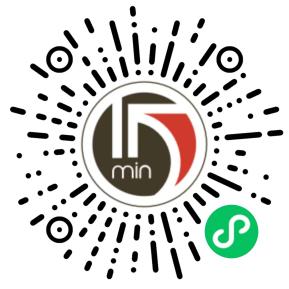 (#小程序://壹刻宝/W8yCDPtwTGTdomh)(#小程序://壹刻宝/W8yCDPtwTGTdomh)(#小程序://壹刻宝/W8yCDPtwTGTdomh)(#小程序://壹刻宝/W8yCDPtwTGTdomh)(#小程序://壹刻宝/W8yCDPtwTGTdomh)(#小程序://壹刻宝/W8yCDPtwTGTdomh)作品简介（采编过程）2021年10月，“壹刻宝”项目正式发布，并启动一期小程序功能的调研、立项、科研及技术开发、团队组建等工作。贵阳日报传媒集团按照市委宣传部的要求，在发挥贵阳市融媒体中心聚合全市资源的优势的基础上，以数字赋能、资源整合、服务下沉、社会参与、产业运营为原则，以“贵阳融媒大脑”技术平台为基础，以“15分钟生活圈”为应用场景，以“新闻+政务服务商务”为运营模式,聚焦“教业文卫体、老幼食住行”民生需求，打造了“壹刻宝”社区融媒服务平台。2021年10月，“壹刻宝”项目正式发布，并启动一期小程序功能的调研、立项、科研及技术开发、团队组建等工作。贵阳日报传媒集团按照市委宣传部的要求，在发挥贵阳市融媒体中心聚合全市资源的优势的基础上，以数字赋能、资源整合、服务下沉、社会参与、产业运营为原则，以“贵阳融媒大脑”技术平台为基础，以“15分钟生活圈”为应用场景，以“新闻+政务服务商务”为运营模式,聚焦“教业文卫体、老幼食住行”民生需求，打造了“壹刻宝”社区融媒服务平台。2021年10月，“壹刻宝”项目正式发布，并启动一期小程序功能的调研、立项、科研及技术开发、团队组建等工作。贵阳日报传媒集团按照市委宣传部的要求，在发挥贵阳市融媒体中心聚合全市资源的优势的基础上，以数字赋能、资源整合、服务下沉、社会参与、产业运营为原则，以“贵阳融媒大脑”技术平台为基础，以“15分钟生活圈”为应用场景，以“新闻+政务服务商务”为运营模式,聚焦“教业文卫体、老幼食住行”民生需求，打造了“壹刻宝”社区融媒服务平台。2021年10月，“壹刻宝”项目正式发布，并启动一期小程序功能的调研、立项、科研及技术开发、团队组建等工作。贵阳日报传媒集团按照市委宣传部的要求，在发挥贵阳市融媒体中心聚合全市资源的优势的基础上，以数字赋能、资源整合、服务下沉、社会参与、产业运营为原则，以“贵阳融媒大脑”技术平台为基础，以“15分钟生活圈”为应用场景，以“新闻+政务服务商务”为运营模式,聚焦“教业文卫体、老幼食住行”民生需求，打造了“壹刻宝”社区融媒服务平台。2021年10月，“壹刻宝”项目正式发布，并启动一期小程序功能的调研、立项、科研及技术开发、团队组建等工作。贵阳日报传媒集团按照市委宣传部的要求，在发挥贵阳市融媒体中心聚合全市资源的优势的基础上，以数字赋能、资源整合、服务下沉、社会参与、产业运营为原则，以“贵阳融媒大脑”技术平台为基础，以“15分钟生活圈”为应用场景，以“新闻+政务服务商务”为运营模式,聚焦“教业文卫体、老幼食住行”民生需求，打造了“壹刻宝”社区融媒服务平台。2021年10月，“壹刻宝”项目正式发布，并启动一期小程序功能的调研、立项、科研及技术开发、团队组建等工作。贵阳日报传媒集团按照市委宣传部的要求，在发挥贵阳市融媒体中心聚合全市资源的优势的基础上，以数字赋能、资源整合、服务下沉、社会参与、产业运营为原则，以“贵阳融媒大脑”技术平台为基础，以“15分钟生活圈”为应用场景，以“新闻+政务服务商务”为运营模式,聚焦“教业文卫体、老幼食住行”民生需求，打造了“壹刻宝”社区融媒服务平台。2021年10月，“壹刻宝”项目正式发布，并启动一期小程序功能的调研、立项、科研及技术开发、团队组建等工作。贵阳日报传媒集团按照市委宣传部的要求，在发挥贵阳市融媒体中心聚合全市资源的优势的基础上，以数字赋能、资源整合、服务下沉、社会参与、产业运营为原则，以“贵阳融媒大脑”技术平台为基础，以“15分钟生活圈”为应用场景，以“新闻+政务服务商务”为运营模式,聚焦“教业文卫体、老幼食住行”民生需求，打造了“壹刻宝”社区融媒服务平台。社会效果2022年，全市宣传文化系统以“壹刻宝”文化驿站建设行动为核心，通过融媒平台支撑行动、数字资源赋能行动、宣传文军服务行动、优质资源下沉行动、万场活动惠民行动五大行动与“壹刻宝”文化驿站建设相结合，深入推进优质公共文化服务向社区下沉延伸，进一步扩大公共文化服务覆盖面，完善群众文化生活配套服务。全市全年共建成32个“壹刻宝”文化驿站，今年，全市将新增建设67个。“壹刻宝”以线上+线下、需求+供给、存量+创新的融合发展模式，开发打造“壹刻宝”社区便民服务平台，聚焦“教业文卫体、老幼食住行”等15分钟生活圈群众需求，通过对接市教育局、市场监管局、体育局等20余家市直部门和企事业单位，整合近40项便民服务功能。统筹全市公共文化服务场所等资源存量，通过大数据运用的创新，实现公共文化服务便捷、高效提升。目前，平台已实现40余项便民功能，平台注册用户超45万。“壹刻宝”还组织市、区两级图书馆、文化馆、陈列馆等公共文化服务场馆资源，积极争取与省博物馆、省地质博物馆、省图书馆等省级文化场馆的支撑。目前，已为852所学校、87个文化场馆与爱国主义教育基地以及13个公共体育场地提供场馆、场地在线预约服务约15万人次。2022年，全市宣传文化系统以“壹刻宝”文化驿站建设行动为核心，通过融媒平台支撑行动、数字资源赋能行动、宣传文军服务行动、优质资源下沉行动、万场活动惠民行动五大行动与“壹刻宝”文化驿站建设相结合，深入推进优质公共文化服务向社区下沉延伸，进一步扩大公共文化服务覆盖面，完善群众文化生活配套服务。全市全年共建成32个“壹刻宝”文化驿站，今年，全市将新增建设67个。“壹刻宝”以线上+线下、需求+供给、存量+创新的融合发展模式，开发打造“壹刻宝”社区便民服务平台，聚焦“教业文卫体、老幼食住行”等15分钟生活圈群众需求，通过对接市教育局、市场监管局、体育局等20余家市直部门和企事业单位，整合近40项便民服务功能。统筹全市公共文化服务场所等资源存量，通过大数据运用的创新，实现公共文化服务便捷、高效提升。目前，平台已实现40余项便民功能，平台注册用户超45万。“壹刻宝”还组织市、区两级图书馆、文化馆、陈列馆等公共文化服务场馆资源，积极争取与省博物馆、省地质博物馆、省图书馆等省级文化场馆的支撑。目前，已为852所学校、87个文化场馆与爱国主义教育基地以及13个公共体育场地提供场馆、场地在线预约服务约15万人次。2022年，全市宣传文化系统以“壹刻宝”文化驿站建设行动为核心，通过融媒平台支撑行动、数字资源赋能行动、宣传文军服务行动、优质资源下沉行动、万场活动惠民行动五大行动与“壹刻宝”文化驿站建设相结合，深入推进优质公共文化服务向社区下沉延伸，进一步扩大公共文化服务覆盖面，完善群众文化生活配套服务。全市全年共建成32个“壹刻宝”文化驿站，今年，全市将新增建设67个。“壹刻宝”以线上+线下、需求+供给、存量+创新的融合发展模式，开发打造“壹刻宝”社区便民服务平台，聚焦“教业文卫体、老幼食住行”等15分钟生活圈群众需求，通过对接市教育局、市场监管局、体育局等20余家市直部门和企事业单位，整合近40项便民服务功能。统筹全市公共文化服务场所等资源存量，通过大数据运用的创新，实现公共文化服务便捷、高效提升。目前，平台已实现40余项便民功能，平台注册用户超45万。“壹刻宝”还组织市、区两级图书馆、文化馆、陈列馆等公共文化服务场馆资源，积极争取与省博物馆、省地质博物馆、省图书馆等省级文化场馆的支撑。目前，已为852所学校、87个文化场馆与爱国主义教育基地以及13个公共体育场地提供场馆、场地在线预约服务约15万人次。2022年，全市宣传文化系统以“壹刻宝”文化驿站建设行动为核心，通过融媒平台支撑行动、数字资源赋能行动、宣传文军服务行动、优质资源下沉行动、万场活动惠民行动五大行动与“壹刻宝”文化驿站建设相结合，深入推进优质公共文化服务向社区下沉延伸，进一步扩大公共文化服务覆盖面，完善群众文化生活配套服务。全市全年共建成32个“壹刻宝”文化驿站，今年，全市将新增建设67个。“壹刻宝”以线上+线下、需求+供给、存量+创新的融合发展模式，开发打造“壹刻宝”社区便民服务平台，聚焦“教业文卫体、老幼食住行”等15分钟生活圈群众需求，通过对接市教育局、市场监管局、体育局等20余家市直部门和企事业单位，整合近40项便民服务功能。统筹全市公共文化服务场所等资源存量，通过大数据运用的创新，实现公共文化服务便捷、高效提升。目前，平台已实现40余项便民功能，平台注册用户超45万。“壹刻宝”还组织市、区两级图书馆、文化馆、陈列馆等公共文化服务场馆资源，积极争取与省博物馆、省地质博物馆、省图书馆等省级文化场馆的支撑。目前，已为852所学校、87个文化场馆与爱国主义教育基地以及13个公共体育场地提供场馆、场地在线预约服务约15万人次。2022年，全市宣传文化系统以“壹刻宝”文化驿站建设行动为核心，通过融媒平台支撑行动、数字资源赋能行动、宣传文军服务行动、优质资源下沉行动、万场活动惠民行动五大行动与“壹刻宝”文化驿站建设相结合，深入推进优质公共文化服务向社区下沉延伸，进一步扩大公共文化服务覆盖面，完善群众文化生活配套服务。全市全年共建成32个“壹刻宝”文化驿站，今年，全市将新增建设67个。“壹刻宝”以线上+线下、需求+供给、存量+创新的融合发展模式，开发打造“壹刻宝”社区便民服务平台，聚焦“教业文卫体、老幼食住行”等15分钟生活圈群众需求，通过对接市教育局、市场监管局、体育局等20余家市直部门和企事业单位，整合近40项便民服务功能。统筹全市公共文化服务场所等资源存量，通过大数据运用的创新，实现公共文化服务便捷、高效提升。目前，平台已实现40余项便民功能，平台注册用户超45万。“壹刻宝”还组织市、区两级图书馆、文化馆、陈列馆等公共文化服务场馆资源，积极争取与省博物馆、省地质博物馆、省图书馆等省级文化场馆的支撑。目前，已为852所学校、87个文化场馆与爱国主义教育基地以及13个公共体育场地提供场馆、场地在线预约服务约15万人次。2022年，全市宣传文化系统以“壹刻宝”文化驿站建设行动为核心，通过融媒平台支撑行动、数字资源赋能行动、宣传文军服务行动、优质资源下沉行动、万场活动惠民行动五大行动与“壹刻宝”文化驿站建设相结合，深入推进优质公共文化服务向社区下沉延伸，进一步扩大公共文化服务覆盖面，完善群众文化生活配套服务。全市全年共建成32个“壹刻宝”文化驿站，今年，全市将新增建设67个。“壹刻宝”以线上+线下、需求+供给、存量+创新的融合发展模式，开发打造“壹刻宝”社区便民服务平台，聚焦“教业文卫体、老幼食住行”等15分钟生活圈群众需求，通过对接市教育局、市场监管局、体育局等20余家市直部门和企事业单位，整合近40项便民服务功能。统筹全市公共文化服务场所等资源存量，通过大数据运用的创新，实现公共文化服务便捷、高效提升。目前，平台已实现40余项便民功能，平台注册用户超45万。“壹刻宝”还组织市、区两级图书馆、文化馆、陈列馆等公共文化服务场馆资源，积极争取与省博物馆、省地质博物馆、省图书馆等省级文化场馆的支撑。目前，已为852所学校、87个文化场馆与爱国主义教育基地以及13个公共体育场地提供场馆、场地在线预约服务约15万人次。2022年，全市宣传文化系统以“壹刻宝”文化驿站建设行动为核心，通过融媒平台支撑行动、数字资源赋能行动、宣传文军服务行动、优质资源下沉行动、万场活动惠民行动五大行动与“壹刻宝”文化驿站建设相结合，深入推进优质公共文化服务向社区下沉延伸，进一步扩大公共文化服务覆盖面，完善群众文化生活配套服务。全市全年共建成32个“壹刻宝”文化驿站，今年，全市将新增建设67个。“壹刻宝”以线上+线下、需求+供给、存量+创新的融合发展模式，开发打造“壹刻宝”社区便民服务平台，聚焦“教业文卫体、老幼食住行”等15分钟生活圈群众需求，通过对接市教育局、市场监管局、体育局等20余家市直部门和企事业单位，整合近40项便民服务功能。统筹全市公共文化服务场所等资源存量，通过大数据运用的创新，实现公共文化服务便捷、高效提升。目前，平台已实现40余项便民功能，平台注册用户超45万。“壹刻宝”还组织市、区两级图书馆、文化馆、陈列馆等公共文化服务场馆资源，积极争取与省博物馆、省地质博物馆、省图书馆等省级文化场馆的支撑。目前，已为852所学校、87个文化场馆与爱国主义教育基地以及13个公共体育场地提供场馆、场地在线预约服务约15万人次。推荐理由作为贵阳贵安2022年为民办“十件实事”之一，2022年“壹刻宝”着力聚焦“强省会”，围绕“一圈两场三改”工作安排，以在公共文化服务工作上走前列、做表率为目标，着力提升省会城市文化自信，以打造西部领先的创新型城市、文明城市、生态城市为目标，全力打造15分钟公共文化服务圈，切实增强了人民群众的获得感、幸福感和安全感。 签名：                                                 （加盖单位公章）                                                  2023年   月   日作为贵阳贵安2022年为民办“十件实事”之一，2022年“壹刻宝”着力聚焦“强省会”，围绕“一圈两场三改”工作安排，以在公共文化服务工作上走前列、做表率为目标，着力提升省会城市文化自信，以打造西部领先的创新型城市、文明城市、生态城市为目标，全力打造15分钟公共文化服务圈，切实增强了人民群众的获得感、幸福感和安全感。 签名：                                                 （加盖单位公章）                                                  2023年   月   日作为贵阳贵安2022年为民办“十件实事”之一，2022年“壹刻宝”着力聚焦“强省会”，围绕“一圈两场三改”工作安排，以在公共文化服务工作上走前列、做表率为目标，着力提升省会城市文化自信，以打造西部领先的创新型城市、文明城市、生态城市为目标，全力打造15分钟公共文化服务圈，切实增强了人民群众的获得感、幸福感和安全感。 签名：                                                 （加盖单位公章）                                                  2023年   月   日作为贵阳贵安2022年为民办“十件实事”之一，2022年“壹刻宝”着力聚焦“强省会”，围绕“一圈两场三改”工作安排，以在公共文化服务工作上走前列、做表率为目标，着力提升省会城市文化自信，以打造西部领先的创新型城市、文明城市、生态城市为目标，全力打造15分钟公共文化服务圈，切实增强了人民群众的获得感、幸福感和安全感。 签名：                                                 （加盖单位公章）                                                  2023年   月   日作为贵阳贵安2022年为民办“十件实事”之一，2022年“壹刻宝”着力聚焦“强省会”，围绕“一圈两场三改”工作安排，以在公共文化服务工作上走前列、做表率为目标，着力提升省会城市文化自信，以打造西部领先的创新型城市、文明城市、生态城市为目标，全力打造15分钟公共文化服务圈，切实增强了人民群众的获得感、幸福感和安全感。 签名：                                                 （加盖单位公章）                                                  2023年   月   日作为贵阳贵安2022年为民办“十件实事”之一，2022年“壹刻宝”着力聚焦“强省会”，围绕“一圈两场三改”工作安排，以在公共文化服务工作上走前列、做表率为目标，着力提升省会城市文化自信，以打造西部领先的创新型城市、文明城市、生态城市为目标，全力打造15分钟公共文化服务圈，切实增强了人民群众的获得感、幸福感和安全感。 签名：                                                 （加盖单位公章）                                                  2023年   月   日作为贵阳贵安2022年为民办“十件实事”之一，2022年“壹刻宝”着力聚焦“强省会”，围绕“一圈两场三改”工作安排，以在公共文化服务工作上走前列、做表率为目标，着力提升省会城市文化自信，以打造西部领先的创新型城市、文明城市、生态城市为目标，全力打造15分钟公共文化服务圈，切实增强了人民群众的获得感、幸福感和安全感。 签名：                                                 （加盖单位公章）                                                  2023年   月   日联系人孙维娜邮箱264205490@qq.com264205490@qq.com264205490@qq.com手机13984059678地址贵阳市中山东路25号报业大厦23楼贵阳市中山东路25号报业大厦23楼贵阳市中山东路25号报业大厦23楼贵阳市中山东路25号报业大厦23楼贵阳市中山东路25号报业大厦23楼邮编550001